Προς το Προεδρείο της ΒουλήςΑΝΑΦΟΡΑΓια την κ. Υπουργό Παιδείας και Θρησκευμάτων Οι βουλευτές Δελής Γιάννης, Γκιόκας Γιάννης, Καραθανασόπουλος Νίκος, Κομνηνάκα Μαρία και Συντυχάκης ΜανώληςΚατέθεσαν ΑΝΑΦΟΡΑ το υπόμνημα της Πανελλήνιας Ένωσης Γονέων Μουσικών και Καλλιτεχνικών Σχολείων σχετικά με την πρόσληψη αναπληρωτών και ωρομισθίων στα Μουσικά και Καλλιτεχνικά Σχολεία και του όρους έναρξης του νέου σχολικού έτους.Αθήνα 14/9/2020Οι καταθέτοντες βουλευτές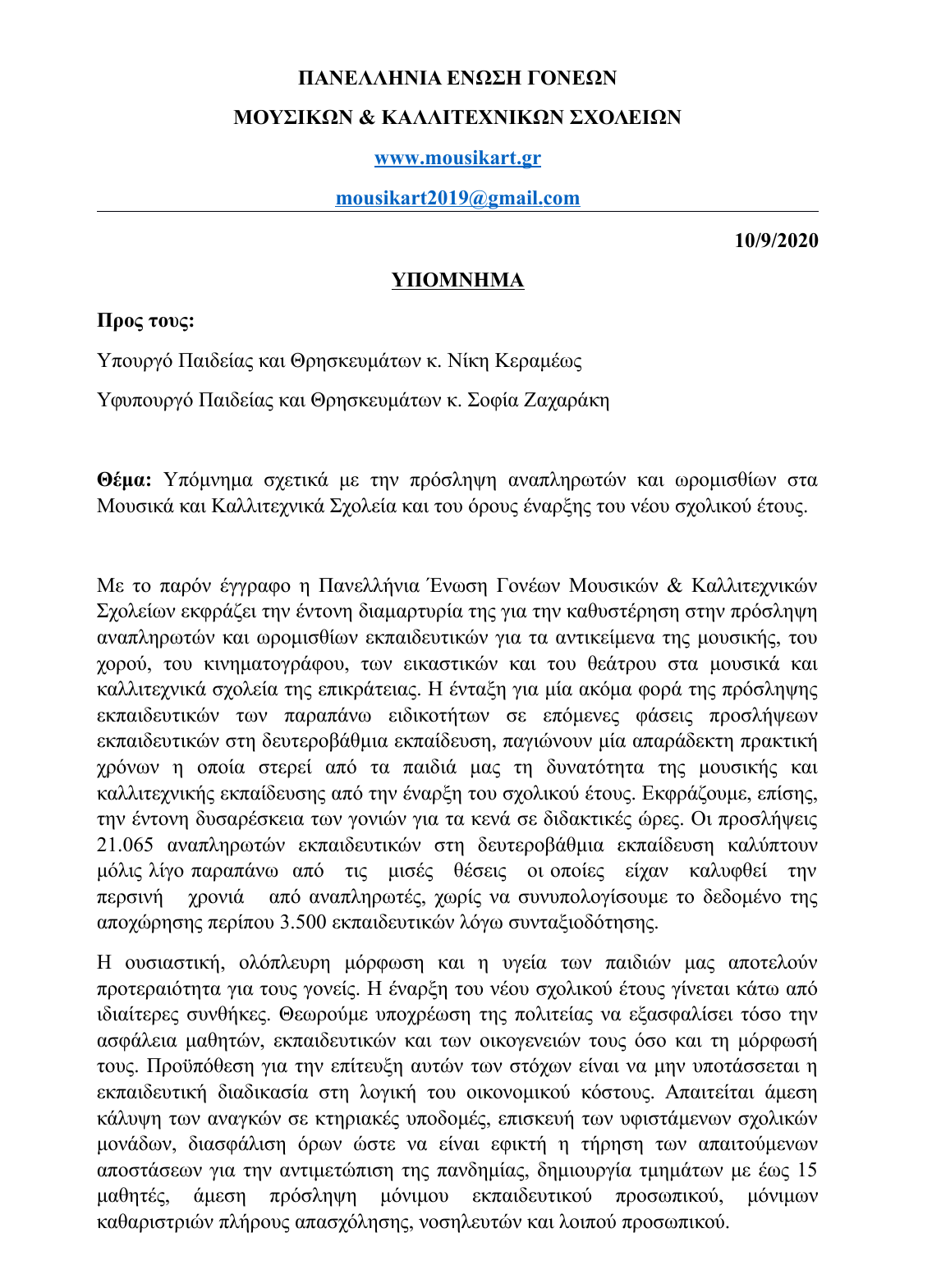 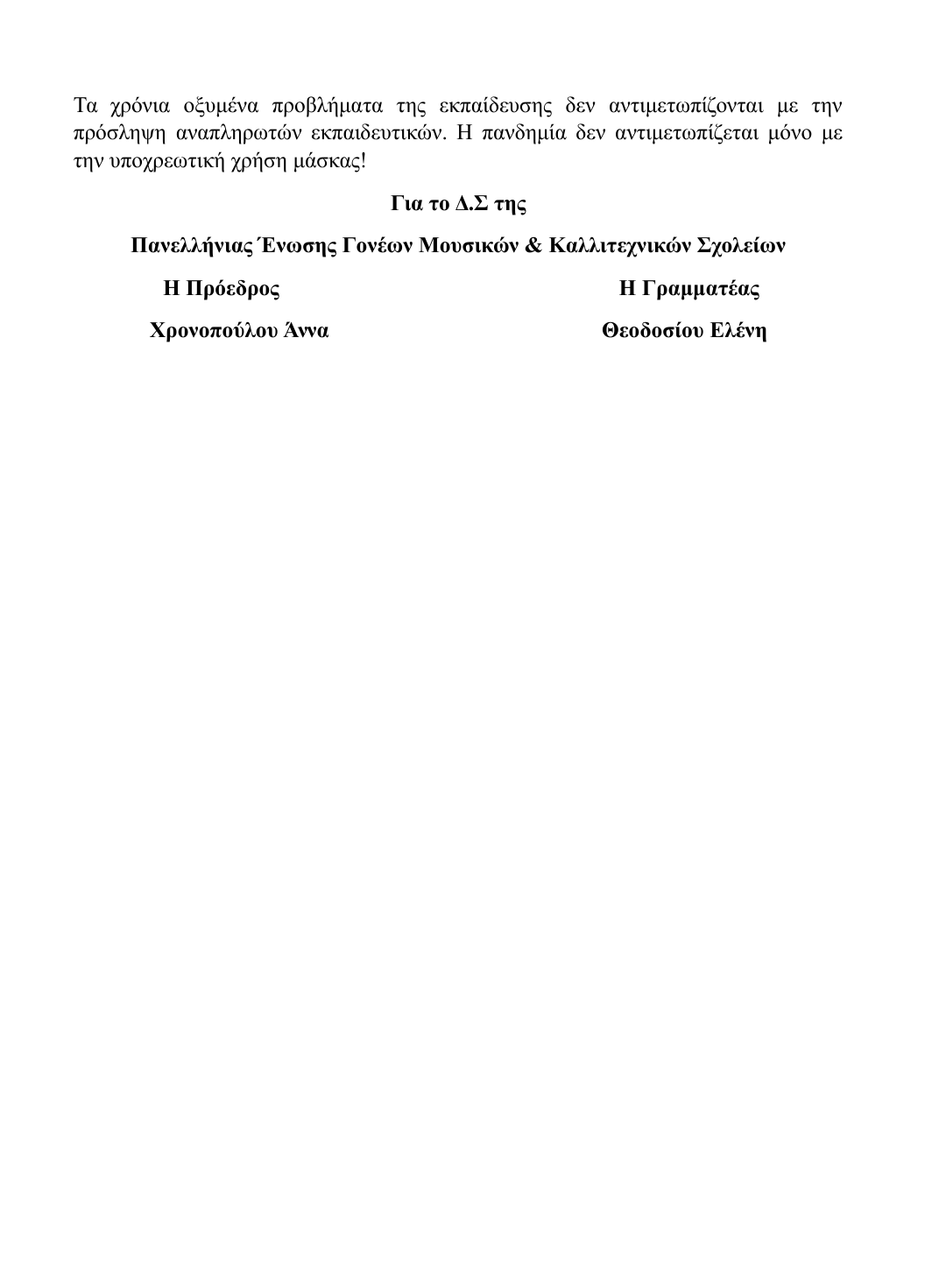 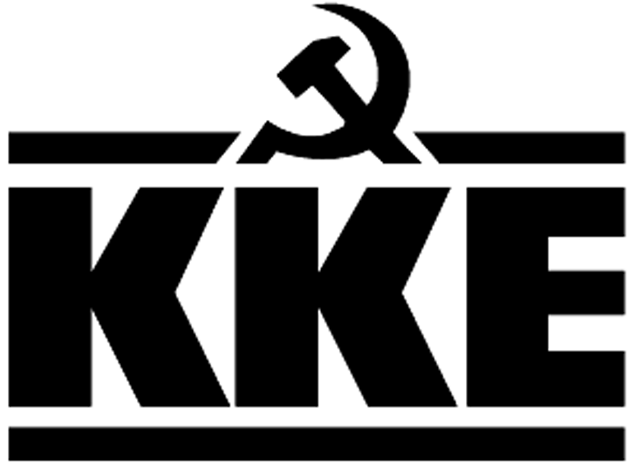 Κοινοβουλευτική ΟμάδαΛεωφ. Ηρακλείου 145, 14231 ΝΕΑ ΙΩΝΙΑ, τηλ.: 2102592213, 2102592105, 2102592258, fax: 2102592097e-mail: ko@vouli.kke.gr, http://www.kke.grΓραφεία Βουλής: 2103708168, 2103708169, fax: 2103707410